INTRODUCTIONThe Importance of VocabularyVocabulary is very important in language learning; and it is hard to imagine learning a language without vocabulary. All language skills are concerned with words. In listening, learners hear words; in speaking, they speak words; in reading, they face words; and in writing, they use words. In addition, in pronunciation practice, ideally learners practice the pronunciation of sounds within word context. It is strange to practice sounds independently of words. Furthermore, if learners understand the words by which the sounds are learned, learning becomes more meaningful, more communicative, and of course more effective than otherwise. So important is vocabulary that a grammarian calls it “the flesh” of a language, being the structure the skeleton.How to Study VocabularyConsidering the importance of vocabulary as explained above, it is highly urgent to find effective ways of teaching and learning vocabulary. Aware or not, individual learners employ certain ways of memorizing words which they find helpful. Some dutifully look up at the dictionary for the meaning of words they encounter in the reading materials. Others memorize a certain number of words a day. Still others use special stiff cards, where on one side they copy English words, and the opposite side the Indonesian equivalence. They can take the cards wherever they want and learn through them whenever they find convenient time and place. Nowadays, thanks to technological breakthrough learners rely on electronic dictionary for vocabulary development. There must be many other techniques used by language learners, and there is nothing wrong with them as far as the learners find them helpful.LEARNING VOCABULARY USINGASSOCIATION STRATEGYAssociation Strategy was inspired by William F. Mackay in his book  Language Teaching Analysis (1961). In a small section of the book concerning grouping language items to be taught, Mackay suggests that items which are related should be grouped together and taught at the same time. This strategy is based on a very familiar  phenomenon. PhenomenonWhen one hears or sees something, consciously or unconsciously he automatically associates this “something” with something else to which it is related; or that “something” reminds him of something else. We can conclude from this phenomenon that it is much more effective and efficient to group and memorize related words together than to memorize random ones.With Association Strategy, new words are expected to(1) Remind learners of the words they already know.       In other words, new vocabulary reinforces the mastery       of known words, or vice versa.(2) Remind learners of words they know vaguely, and therefore encourage them to open their dictionary for the meaning to make sure(3) Make learners aware of their ignorance of certain words, the Indonesian equivalents of which they know well. In this situation, it is likely that the learners check the dictionary for the English words. Thus, learning takes place.For example:Suppose a new item “bitter” (pahit) appears on a learner’s reading material. This word makes him remember the word “empedu”. Because he does not know the meaning of “empedu” and he does know that “pahit” is closely related to “empedu,” he will check the dictionary for the English of “empedu”. In order to achieve maximum result, learners are encouraged toemploy this strategy in reading activities, rather than simply matching words out of a list. With some adaptation, following are some types of association as proposed by William Mackay.PREDICATION ASSOCIATION           When hearing the words “predication” one associates it with the word “predicate”. In turn, he will associate the latter with “verbs”. Predication Association  is a relationship between an object and  verbs related to it. Example: 	water     drink       → We drink water	              flow        → Water flows	lung       breathe    → People breathe with their lungs.	radio      listen       → I listen to the radio every morning.Predication Association can be systematically classified  into: What one can DO by using the object. Here when the verb is used in sentences, the word “with “ should be used.Examples :       	knife - cut 	 →	We cut with a knife.				slice 	 →	We slice with a knife.What one DOES to or against the object.* Note that the verbs here are used transitivelyExamples: knife   - sharpen	  → Sharpen the knife! It is blunt.	           - brandish → The crazy man is brandishing                                                  a knife.	  Water 	- splash	   → Children like to splash water                                           when they are bathed by their mother.We apologize for the inappropriate use of “to” and “against” here. It is deliberately used to differentiate this type from the first one which requires “withc.	What the object itself DOES	Examples:	air	  	- 	blow	→ The air blows.		water	-	flow	→ Water flows into the cave		sun		-	shine → The sun shines brightly this                                                       morning.Exercise 1:Think of verbs associated with the following objects. First, ask yourself  “What do I do by using this object?”  Second, “ What do I do to or against this object?  Third, “What does this object do?” After you match the objects and the verbs, use them in sentences.  1. mechanic	    6. regulation		11. air		    16. money2. typist	    7. telephone         12. god		    17. computer  3. war	    8. flower 		13. appointment  18. flag	4. mistakes 	    9. president   		14. teeth	    19. paper5. promise            10. water			15. shoe	    20. bed	  Exercise 2:For your seatmates to fill in: Quickly jot down as many objects as you can and as they come to your mind. The least you think about your items, the more interesting it will be. Do not hesitate to include abstract nouns. After you have finished, exchange your work with your seatmates’ and do as required. When this is done, discuss your work together with your seatmates.Exercise 3:Associate the following verbs with the parts of your body:1. scratch	       6. beckon	       	11.tiptoe         	         16. frown        2. rattle	       7. nudge	       	12. motion      	         17. pace   3. breathe	       8. chew           	13. type         	         18. pinch4. kneel  	       9. point               	14. bite                     19. think   5. poke	                 10. blink               	15. wave	         20. crawl        Exercise 4:Give the name of the man who:sells meat			paints picturescuts hair			makes breadsells tickets in a bus		writes for the newspapersadministers the law		carves statuesobtains coal from the groundinvestigates crimeslooks after the sicksees something happencures sick peoplecontrol trafficworks on a shipTravels for pleasuresells fruit and vegetables cultivates land sells metal goods operates the sick  makes chairs and tables sells fish sells tobacco  carries luggageExercise 5:Match the animals on the left row with their  sounds o the right row. Some animals make more than one sounddog 	            horse	        crow	    lowcat	            hen	        buzz	    hiss bee	            cow	        cackle	    croaksheep	            purr	        mew	    twitterpig 	            howl	        bray	    neighdonkey           chirp	        grunt	    snarlfrog 	            snake 	        bleat	    barkduck 	            cock 	        growl	    sparrowATTRIBUTIVE ASSOCIATIONWhen one hears the word attribute, the words mark, quality, characteristics, etc. may come to his mind. Attributive Association  is a relationship between something with its typical characteristics. Examples:	  ball 	- round 	→ A ball is round.	  ice	- cold   → Every where ice is cold.	               fire	-  hot	→ Fire is always hot.This type of association can be extended to non-typical adjectives that can be used to described objects.Examples:  question 	A question can be easy, difficult,       simple, complicated, explicit, implicit, short,   long, etc.                    meeting 	A meeting can be long, short, boring, exciting, lively, formal, informal, etc. Exercise 6:Match the following objects with adjectives that can be used to describe them.1. eel                   6. gas	      11. rubber              16. blood2. tiger                7. water	      12. glass                17. sugar3. gold.               8. darkness	      13. wire                 18. gall	4. paper              9. . ink                   19. writing5. atom             10. leather	      15. comedian         20. managerExercise 7:For your seatmates to fill in: Jot down as many adjectives as you can and pass your list to your friends to complete with the appropriate nouns. Clue: an adjective is a word that answers the question “How”. As before, the least you give thoughts to your items, the better.Exercise 8: Think of more materials like water, sand, glass, etc. What words are usually used to describe them?COORDINATION ASSOCIATIONThis is a relationship between something and other things of the same kind, class, or category. (Coordination: of the same order or rank)Examples:	chair	  -  table, cupboard, desk	post office 	  -  auditorium, mosque, church,                                       shopping center.Exercise 9:Match the following with the things of the same class, kind, or category1. nose	         4. president	           7. lion                  10. helicopter2. happiness       5. round	           8. bee                   11. biology  3. banana 	        6. sweet                    9. magazine         12. internistModel sentences:Chair, table, cupboard, desk are all furniture Post office, auditorium, mosque, church are all buildings. SUBORDINATION ASSOCIATIONSubordination Association is a relationship between something and its subdivisions (Subordinate: placed or belonging to a lower order or rank).  Examples:			furniture	- table, bed, desk, cupboard, etc	insect    	- bee, fly, beetle, ant	shape    	- round, rectangular, triangleExercise 10:Match the following with their subclasses or kinds1. mammal 	      5. natural disaster                 9. disease2. taste		      6. calculation                      10. vehicle3. emotion		      7. color4. body of water	      8. clothing Model sentences :Table, bed, desk, cupboard are all furnitureKinds of insect are bee, fly, beetle, ant, etc.SUPRAORDINATION ASSOCIATIONThis is a connection between something and the class or kind to which it belongs. (Supra : above, over)      Examples:   	magazine   	- reading matter 	            	cabbage   	- vegetable 	            	scissors    	- cutting implementsExercise 11:Match the following objects with the class they belong to:1. multiplication	      5. question mark                   9. eagle2. malaria 	  	      6. helicopter                        10. piano3. ring		      7. house4. better		      8. sofaModel sentences:Magazine is a reading matterOne kind of reading matter is magazine.WHOLE-PART ASSOCIATION Whole-Part Association is a connection between something as a whole (unit) and its components or parts. Whole-Part Association should be differentiated from Subordination Association which concerns with ranks, divisions or classes  Examples:    	tree	-  trunk, bark, root, leaf, etc.	           face	-  nose, mouth, eye, forehead.	           car	-  engine, seat, steering wheel, windshield. Exercise 12:Write the parts of the following objects.               1. mouth		        5. foot		   9. door               2. bicycle	        6. . arm               3. house		        7. knife               4. clock		        8. mountainModel sentences :A tree consists of the trunk, root, leaves, etc.Among other parts of a car are engine, steering-wheel, windshield.Exercise 13:Think of any objects from the previous exercises and mention their components.PART-WHOLE ASSOCIATIONPart-Whole Association is a link between something and the thingit is a part of. This link should be differentiated from  Supraordination Association, which deals with classes or categories. Examples:  	propeller	- helicopter	stem		- flower	collar	   	- shirtExercise 14:Match the following parts with the objects they are part of              1. keyhole 		5. tube                   9. handle              2. nail		            6. receiver           10. toe              3. palm		            7. minute hand               4. slope		            8. wheel Model sentences :- A propeller is the part of a helicopter (that rotates)- Stem is the part of a flower (that we hold)COMPLEMENTARY ASSOCIATIONThis is a link between something and another thing that makes itcomplete and useful (complement: something that completes or makes perfect) Examples: 	engine	- fuel	needle	- thread	refrigerator	- electricity	arrow	- bow	shuttle cock	- racket	screw	- screwdriverModel sentences :- Without fuel an engine is useless- For an engine to function, there should be fuel Exercise 15: Think of other things that are useless without the presence of other things.MINIMAL-PAIRS  ASSOCIATIONA Minimal Pair is a pair of  words whose meaning are different simply because of a pair sounds (not a pair of letters) which they have. Sounds which are paired among others are long vowels versus short vowels, such as / i: / vs  / i /,  / Ɔ: / vs  / Ɔ /,  / u: / vs  / u /. Among consonant sounds are voiced consonant sounds versus voiceless consonant sounds, such as / d / vs  / t  /,  /  k / vs  / g  /,  / s  / vs  / z /         etc.Following  are some pairs containing long  /  i:   /  versus short / i /  :   	leak     -   lick			read    - rid	leave   -   live			seat     - sit	bead    -   bid			eel       - ill	deem   -   dim			peel     - pill	heed    -   hid			deed    - did	reap     -   rip			   deep    - dip     	sheep   - ship		      lead     - lid		sleep    - slip		      least    - list	peak    - pick		      seek    - sick	reach   - rich		      lead     - lid		heal, heel        - hill			   	scene, seen     - sin	week, weak    - wick	steal, steel      - still	eel	  - illExercise 16Complete sentence with the minimal pair of a word in the same sentence. Do not refer to the list unless you have tried hard. Examples:      Peel the banana and insert a…….. in it.	                 Answer: pill 		           After the boy stepped on an eel, he fell ………	                 Answer : ill  1. Later when they sleep, I will ……the paper into the pocket of       one of them.  2. Mind you don’t bite your lip when you……..  3. The can is leaking and a dog is………..the mess.  4. There are some ………aboard the ship.  5. The hikers’……….hurt after they climbed two hills.  6. Get rid of this cheap book. It is disgusting to………….  7. The rich man will not………..popularity if he continues to be        ignorant.  8. Before the climbers reach the…………..they  will pick some            unique pieces of rock..  9. Is this………occupied? May I sit here?10. My wife replaces the ……….of our stove every eight weeks.Following are exercises on more words containing other paired vowel sounds. For each item one or two sentences are provided. Fill the blanks with the minimal pair of words in the same sentence or in the complete sentence.Exercise 17:Words containing  sound  /  S  / versus  short /  ʃ/.     1. The short employee was busy to ……. out the letters.2. That man sipping juice with a straw works in …… company.  3. My daughter was screaming as if she had been struck by shock        when she found a big spider in her ……….   4. With one eye closed, can you shoot that bird ?      Does this jacket ….. you ?  5. Don’t sit on that bench. There is ….. on it.  6. Sue was wearing a worn out ….. to school.  7. Are you going to sell this precious ….. ?  8. I saw a prisoner in his cell polishing a ….. .  9. For the sake of friendship, the two men will ….. hands warmly.10. A shack is a rough cabin. It is common to have a ……       containing various objects there.11. There was a ….. between rival groups outside when our          class  (American pronunciation, hence Am pron.) was going on.12 She bought a …….. for herself.13. A cut in a shin must be very painful. To steal is a ….. .14. On his way back from the bank to save money, my father       decided to stop at the barber’s to ….. .15. The delegates’ faces were shining when ….. .       the long  awaited contract.Exercise 18:Words containing  long  / Ɔ: / versus  short / Ɔ / .   Examples :    After the magician raised his rod the tiger ………                        to respond.	                Answer : roared                  The port was still far away. They took a rest and                drank  water they brought in a big ……	                Answer : pot1. The policemen took a short break and aimed his…… precisely at     the target.2. In court, a baby in a …..  does not look very strange.3. ‘Sought’ is the past form of seek.  ‘………’ is a drunkard4. ‘Naught’ means ‘nothing’, ……… something5. ‘……’ means stem,  ‘Stock’ means supply6. In the sport auditorium, the athletes have to stand in the assigned .    ..... when listening to briefings7. The fisherman was looking for a strong cord to catch the …..Exercise 19:Words containing sound / æ  /  versus   /   /.  1. The cat has a severe …. on its back..  2. It is wasteful to buy a leather bag for a single ….  3. Can you suck air out of this strong ….. ?  4. At last (Am. pron), facing a new problem the man lost his … to    abuse the lone girl.  5. The employee drags the bag containing …… 6. We must shorten the ….. so that the boat doesn’t capsize easily.  7. I am sure that the old man left his  …. in the hut.  8. If people lack courage, they tend to rely on …..  9. It might be for fun if people ….  a shivering person.10. Just pay me a ….. for massaging your back..11. The lighted cigarette butt attracted a …..12. For the ….. to come out, pass (Am. pron.) your fingers below       the wound and press it lightly13. The athlete was mad finding his shoe stuck in the …..14. Switch on another lamp so you can see the …. on my neck.15. As an acrobat, you should be able to walk with a cup on your …  Exercise 20:Words containing sound  / ә: / versus  / a : /.1. We heard that the sightless person had  a…… time in following     the lecture.2. Who will burn the poor farmer’s …..?3. The news that  a star has just exploded  did not …. the people.4. Celebrities may travel far just to get the best …. coat.5. A foreigner was barred entry to our country because he was     carrying a protected bird.6. Before aiming, carefully the archer wiped …… off his dart.7. After the workers finished enjoying a nice ….. , they played card.8. Your mother’s heart will break if you …. her feeling.Exercise 21:Words containing sound   / s /  versus   /  z  /.1. A bus does not …..    A bee does.2. The patient will immediately ….. off because of this heavy dose.3. You see, that native speaker cannot pronounce …… correctly.4. Grace is beauty. To ….. is to feed on grass.5. During the  race he could momentarily ….. his hands.6. Sue plans to go to the ….. with her students.7. I don’t know why my kid’s eyes widen when he sees a piece     of……8. The singer’s voice turned …… for unknown  cause.9. He will lose his pet if  he ties it that ……. Exercise 22:Word with sound   / t /  versus  / d /.  1. Come to my side! We  will enjoy the …. from here.  2. A toy cod might be found in a ……  3. Even the best jockeys find it had to write when they …. on       horseback.  4. In court, the prosecutor produced a piece of …. for the       defendant to identify.  5. This is a private property, no one has a right to ….. along this       stretch of path.  6. We guess there are about …. lions in the den.  7. There are people who are fond of typing with a big ….  8. A ….. does not always mean ‘yes’ for all people.  9. That piece of …..  on your seat is not showing.10. With a single tin one may make ….. HOMONYM ASSOCIATION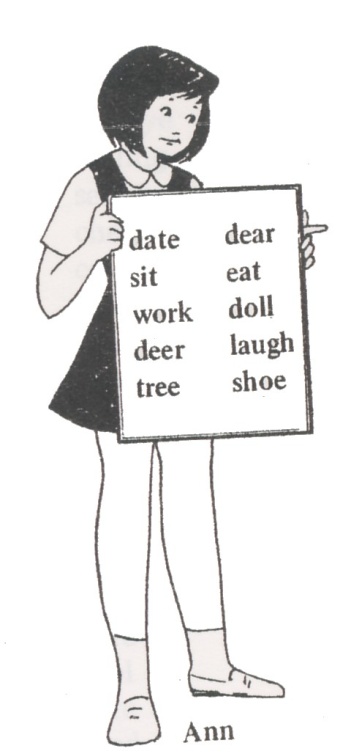 There is a list of words on Ann's chart. Can you pick out two words which sound alike? The words are 'deer' and 'dear'. Has 'deer' the same meaning as 'dear'? No, both words are different in meaning. Such words are called Homonyms.Here is a list of homonyms. Study them carefully.air	         heir	     ball	             bawlallowed 	         aloud	     beach 	             beechate	        eight	     bean	             beenbear                    bare	     none	             nunbeat	       beet	     oar	             oreblew	       blue	     one	             wonboar	       bore	     pail	            paleboard  	       bored	     pain	            panebough	       bow	     pair	            pearbrake	       break	     pause	            pawsbuy	       by / bye	     piece	            peaceceiling	       sealing	     peal 	            peelcent	       sent/scent	     pitcher	            picturecheap	       cheap	     plain	            planecoarse	       course	     pore	            pourdear	       deer	     praise	            preysdie	       dye	     pray	            preyfair	       fare	     rain	            reinfind	       fined	     raise	            raysflour	       flower	     read	            redfool	       full	     right	            writefour	       fore	     ring	            wringfur	       fir	     road	            rode groan	       grown	     root	            routehair	       hare	     rose	            rowsheal	       heel	     sale	            sailhear	       here	     scene	            seenheard	       herd	     sea	            seehigher	       hire	     sew	            sowhim	       hymn	     sight	            sitehole	       whole	     sole	            soulhour	       our	     son	            sunkey	       quay	     soot	            suitknew	       new	     stair	            stareknight	       night	     tail	            taleknot	       not 	     their	            thereknows	       nose	     threw 	            throughlain	       lane	     throne 	            thrownlead	       led	     tide	            tiedloan	       lone	     to	            two/toomade	       maid	     waist	            wastemail	       male	     wait	            weightmain	       mane	     weak	            weekmeat	       meet	     wood	            wouldmissed	       mistExercise 23:Choose the correct word. Then write out each sentence.     e.g.    We (one, won) the race yesterday.        We won the race yesterday.1. Open the windows and let in some fresh (heir, air).2. The fisherman repaired his (oar, ore).3. (None, Nun) of the boys turned up in the evening.4. A lion has a (main, mane).5. This is (their, there) house.6. Did you (brake, break) the vase?7. He (knows, nose) your uncle.8. The (maid, made) went to the market.9. The motorist was (fined, find) ten dollars.10. He bought a (whole, hole) bag of flour.Exercise 24:Fill in the blanks with the correct words in the brackets.Then write out the sentences.     e.g.    This ……… was sung by  ……….  (hymn, him)                This hymn was sung by him.  1. We ……… our dinner at ………  o'clock. (eight, ate)  2. We finished ………  work in an ……… 	(our, hour)  3. His ……… went out to play in the ……….	(sun, son)  4. The boy ………. up the………. balloon. (blue, blew)  5. He could ………. untie the ………. in the string.       (not, knot)	 6. I haven't ………. the ………. book yet. (red, read)	 7. Most of us ………. with our  ………. hands. (write, right)  8. The ………. boys walked ………. school. (to, two)Exercise 25:Complete the following sentences with the homonym of a word in the same sentence.My neighbor was accused of trying to steal ……… from a construction site.The old man wanted to know whether the …… would be better the following day.I pray that my only donkey does not fall ………to a wild animal.Let me warn you not to put on those ….. -out shoes.When coming down the stairs, she usually…..at her late husband’s picture hanging on the wall in front of her. During the war the journalist……….a disguise.There was an order to get rid of the foul …… from the premise.The mailman………… the letters through the window.The company decided to ……. a detective even for higher pay to help them win their case.In the ritual, the last phase was to smear the …….. with dirt.With this type of cord this is not a proper………..In spite of the flu, my grandfather …….to  to attend his grandson’s marriage party.  I have never heard him singing from the………I heard some animals were missing from the ……….It is great that people………. with machines.You do not have a…………… to write any notice on this board.My wife is getting bored of washing her clothes on that piece of …………A week before she died, the controversial artist ………….  her hair blue.Week after week the patient became very ……….because of improper care.I am sure you……. the sore in your child’s back.Being sure that the strange ………. could not be detected, the criminal sent the package to his would be victim.The vet let me pour the liquid on to the infected………. of the anesthetized lion.It is scaring to hear the……..of the grown-up lion.The caller wore a shirt with a stiff……….There is no way to………that poisonous snake unless it is put in a strong sack and by using a proper scale.SYNONYM ASSOCIATION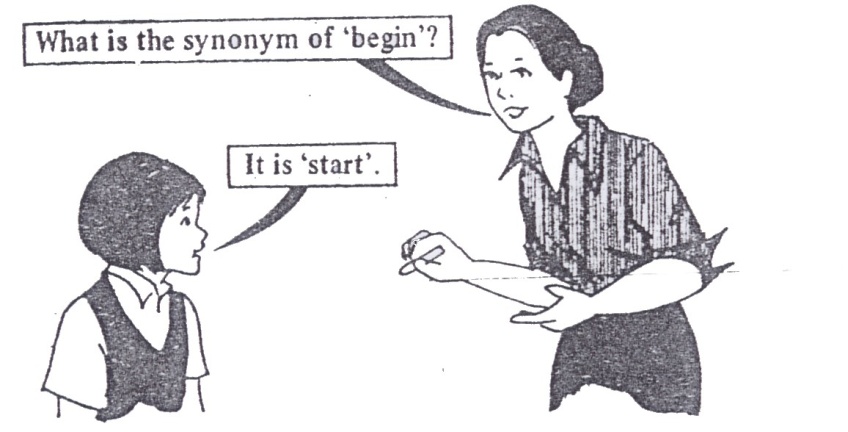 Do you know what a synonym is? Look at the two words 'begin' and 'start'. What similarity can you see between them? Both words have the same meaning. The word 'start' means 'begin'. It is the synonym of 'begin'.Below are some synonyms for you to learn.aid	help	bright	shiningalso	too	catch	captureanimal	beast	centre	middleanswer	reply	change	alterask	question	close	shut/nearbad	wicked	clothes	dressbeat	hit	collect	gatherbegin	start	conversation	talkbig	large	correct	rightblank	empty	cruel	unkindbottom	foot	cunning	slybrief	short	daring	bravedear	expensive	old	ancientdisease	sickness	port	harbourdull	gloomy	powerful	strongdumb.	mute	pretty	beautifuledge	margin	protect	guardend	finish	purchase	buyenemy	foe	quantity 	amountfall	drop	quick	fastfalse	untrue	quiet	peacefulfar	distant	rich	wealthygain	profit	rude	impolitegay	cheerful	sad	unhappyglad	happy	seldom	rarelyhard	difficult	small	littlehigh	tall	smell	scentidle	lazy	stop	haltill	sick 	talk	speakjoin 	unite	thief 	burglarjump	leap	thin	leanking	emperor	top	summitlearn	study	trust	believelisten	bear	try	attemptlook	see	under	belowmistake	error	vacant	emptynew	modem	war	battlenoted	well-known	weak	feebleodd	peculiar	wide	broadExercise 26:Choose the word which has the same meaning as the  word in bold. Then write out the sentence.  e.g.    He seldom comes here. (never, rarely)            He rarely comes here. 1. The country was ruled by a powerful king. (cruel, strong)2. The soldiers fought bravely in the war. (battle, city)3. There is a boat under the bridge. (below, beside)4. The headmaster gave a short talk. (little, brief)5. The old beggar is very weak. (feeble, tired)6. That boy is always lazy. (impolite, idle)7. It's a rather dull day. (gloomy, cloudy)8. My brother is lean and tall. (high, thin)9. We must study hard for the examination. (learn, remember)10. The scouts camped at the foot of the hill. (below, bottom)ANTONYM ASSOCIATION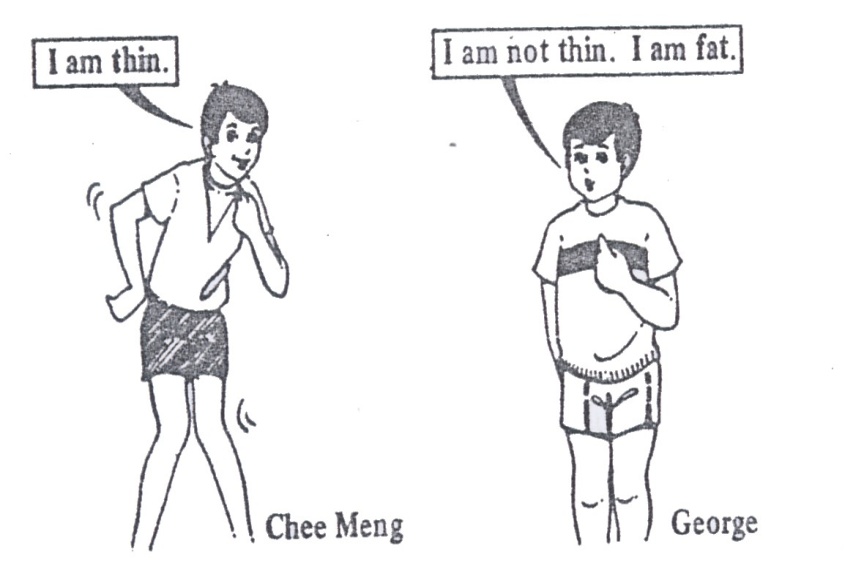 Look at Chee Meng and George. How do they describe themselves? Chee Meng says he is thin. George says he is fat. He is not thin like Chee Meng. 'Fat' is the opposite of 'thin'. It is called the antonym of 'thin'.Study these antonyms. above	  below                    backwards    forwardsabsent	  present                  bad               goodadd	  subtract	beautiful	 uglyalive	  dead	before	 afterall	  none	begin	 endalways	  never	bent	 straightask	  answer	big	 smallasleep	  awake	black	 whiteback	  front	blunt	 sharpbold	   timid	found	  lostbright	   dull	fresh	  stalebroad	   narrow	future	  pastbusy	   idle	generous	  selfishbuy	   sell	give	  takecatch	  throw	happy 	  sadcheap	   dear	hard	  softdean	   dirty	head	  tailclever	  stupid	heavy	  lightcloudy	   clear	here	  therecoarse	   fine	hide	  showcold	   hot	high	  lowcome	   go	hill	   valleycool	   warm	in 	  outcry	   laugh	inside	  outsidecoward	  hero	interesting	  dulldaily	   nightly	joy	  sorrowdark	   bright	kind	  cruelday	   night	lazy	  hard-workingdeep	   shallow	lead	  followdepth	   height	lend 	  borrowdie	   live	life 	  deathdifficult	   easy	long	  shortdivide	   multiply	loss	  windry	   wet	loud 	  softdwarf	   giant	love	hateearly	   late	masculine	feminineeast	   west	master	servantempty	   full	modern	ancientenemy	   friend	morning	eveningeverybody	   nobody	noisy	quieteverywhere	   nowhere	north	southfailure	   success	often 	seldomfair	   dark	old	newfar	   near	open	shut/closefat	   thin	peace 	warfew	   many	plural	singularfind	   lose	polite	rudefinish	   start	poor	richfirst	   last	powerful	weakfoolish	   wise	proud	humbleforget	   remember	question 	answerquick	  slow	tame	wildright	  left	teach	learnread	  write	teacher	pupilrise	  fall	these,	thoserough	  smooth	thick	thinsafe	  dangerous	this	thatsame	  different	tight	looseseparate	  join	tiny	hugesomething	  nothing	top	bottomspend	  save	true	falsestand	  sit	up	downstraight	  crooked	well	illstrong	  weak	wide	narrowsummer	  winter	win	losesweet	  sour	work	resttalk	  listen	wrong	righttall	  short	young 	oldSome antonyms are formed by adding a few letters before the words.certain	uncertain	lock 	unlockdress	undress	necessary	unnecessaryequal	unequal	ripe	unripefair	unfair	safe	unsafefold	unfold	screw	unscrewhappy	unhappy	tidy 	untidyhealthy	unhealthy	tie	untiekind	unkind	true	untruelike 	unlikeagree	disagree	like	dislikeappear	disappear	obey	disobeyhonest 	dishonestattentive	inattentive	correct 	incorrectpatient	impatient	possible	impossiblepolite	impolitespell                 misspell	            use	misuseunderstand       misunderstand 		The antonyms of many words ending with  - full are formed by changing  -ful to -less.			careful            careless	hopeful	             hopelessharmful	     harmless        useful	uselesshelpful 	  helpless             painful            painlessExercise 27:Rewrite these sentences using the antonyms of the words in bold.  e.g.    This road is rough.   This road is smooth.  1. Are the sums easy? .  2. She was absent on Monday.  3. This path is narrow.  4. Mary went to school late.  5. I have something to give you.  6. He always comes here.  7. You are a rude boy.  8. Jane is a proud girl.  9. He will lead us to the lake. 10. The man spoke in a soft voice.Exercise 28: Rewrite these sentences using the antonyms of the words in bold.  e.g.    The fat boy is short.            The thin boy is tall.  1. He found his bag here.  2. The thick book is quite heavy.   3. The small box is on the top shelf.  4. She plays daily  5. Please open the window when you go in.  6. They want to sell the old car.  7. This knife is sharp.  8. We love that kind lady.9. It is dangerous to swim in deep water.10. He is clever as well as careful. DERIVATIONAL ASSOCIATIONThis is a relationship between words which originate or are derived from the same root or base form with the use of various inflections   (derived: originated from or drawn from)All English words have a root. This is the form which carries the basic meaning of the word. It can be changed by adding a form (inflection) at the beginning (prefix) or a form at the end (suffix). The root form may be any one of the four parts of speech (a verb, a noun, an adjective, or an adverb)Exercise 29:Noun (thing) endingsThe following noun (thing) endings are very common in English. It is important for you to study them and become familiar with them. Exercise 30:Using one of the ending above, change each of the following word into a noun (thing):1. member      ___________	          9. alcohol        ___________2. kind            ___________           10. permanent   ___________3. real             ___________           11. mile             ___________4. move          ___________           12. confuse        ___________5. human        ___________           13. leader           ___________6. elect           ___________           14. sudden         ___________7. break          ___________           15. improve       ___________8. intelligent  ___________           16. equal            ___________Exercise 31:After you have completed the blanks,  use the base forms and those with the endings in sentences.e.g.    I am a member of this club.              Membership of this club is limited to the company            employees, only.Noun (person) endingsThe following noun (person) endings are very common in English. It is important for you to study them and become familiar with them.Exercise 32:Using one of the ending above, change each of the following word into a noun (person):1. teach           ___________	         9. perfection       ___________2. type            ___________           10. program         ___________3. beauty         ___________           11. electricity     ___________4. ideal            ___________           12. invest            ___________5. invent         ___________           13. build              ___________6. clinic          ___________           14. natural            ___________7. special        ___________           15. advice            ___________8. ranch          ___________           16. mathematics  ___________Exercise 33:    See instruction of exercise no. 31.Adjective endingsThe following adjective endings are very common in English. It is important for you to study them and become familiar with them.Exercise 34:Using one of the ending above, change each of the following word into an adjective:1. heart            ___________	            9. courage        ___________2. nature           ___________           10. use                ___________3. athlete          ___________            11. enthusiasm   ___________4. mystery        ___________           12. motion          ___________5. help              ___________           13. tradition        ___________6. impress         ___________          14. change           ___________7. intelligence   ___________          15. permanence   ___________8. comfort          ___________         16. attract            ___________Exercice 35:See instruction of exercise no 31.Verb endingsThe following verb endings are very common in English. It is important for you to study them and become familiar with them.Exercise 36:Using one of the ending above, change each of the following word into a verb:1. dark                 ___________        9. different          ___________2. final                 ___________      10. identify           ___________3. just                   ___________      11. like                 ___________4. separation        ___________      12. glamour          ___________5. short                ___________      13. person             ___________6. intense             ___________      14. sweet              ___________7. investigation    ___________      15. liberal             ___________8. industrial         ___________      16. demonstration ___________Exercise 37:    See instruction of exercise no. 31.Adverb endingsThe following adverb ending  is very common in English. It is important for you to study them and become familiar with them.Exercise 38: Using one of the ending above, change each of the following word into an adverb:1. final            ___________	         9. great              ___________2. careful        ___________           10. complete      ___________3. obvious      ___________           11. eager             ___________4. recent         ___________           12. absolute        ___________5. strong         ___________           13. correct          ___________6. perfect        ___________           14. sudden          ___________7. fearful         ___________           15. doubtful       ___________8. quick           ___________           16. regular         ___________Exercise 39:See instruction of exercise no 31.All Endings Together Exercise 40:Identify each of the following words as a noun-thing (NT), a noun-person (NP), an adjective (ADJ), an adverb (ADV), or a verb (V).___   1. heighten        ___ 11. desertification   ___ 21. speechless___   2. forgetful        ___ 12. submissive        ___ 22. tremendously___   3. imperialism   ___ 13. nocturnal           ___ 23. liability___   4. effusively      ___ 14. establishment    ___ 24. counselor___   5. cashier           ___ 15. impertinent       ___ 25. civic___   6. columnist      ___ 16. impertinently    ___ 26.  sensitize___   7. aggravate      ___ 17. togetherness       ___ 27. ambiance___   8. glamorous     ___ 18. pharmacist         ___ 28. justification___   9. vintage          ___ 19. craftsmanship    ___ 29. interpretive___ 10. statistician     ___ 20. manageable        ___ 30. personify,Exercise 41:All Endings TogetherCircle the letter of the word that correctly completes each sentence.  1. The __________ of the news could not be stressed enough.      (A) important	(B) importance	(C) importantly  2. The detective __________ that the maid committed the robbery.      (A) theorized	(B) theoretician	(C) theoretic  3. It is __________ that they live so close to the school.      (A) convenience	(B) convenient	(C) conveniently  4. The patient responded __________ to the medication.(A) weaken	(B) weakness	(C) Weakly 5. The psychologist explained his ideas on__________      interaction.(A) social	(B) society	(C) socialize  6. Not everyone wants a job as a  __________ .(A) mortal	(B)	mortally         (C) mortician 7. You should not __________ the problem.(A) minimal	(B)	minimize	(C) minimally  8. Because of a traffic __________ 	he had to appear in court.(A) violate	(B) violator           (C) violation  9. The children ran __________	toward the entrance of the park.(A) excitedly	(B) excited            (C) excitement10. The company was unable to __________ enough profit to stay       in business.      (A) generator	(B) generate           (C) generation   11. She pick up a piece of __________ rock.      (A) Vulcano	(B) vulcanize	 C) volcanic12. He responded _________to the rude question.      (A) explosively	(B) explosion	(C) explosive13. Because your medical problem is serious, you need to see a      (A) specialize	(B) special	(C) specialist14. The coach was able to __________  the athletes to perform       better.      (A) motivate	(B) motivator	(C) motivation15. He was not concerned about the __________ of his actions.      (A) careless	(B) carelessness	(C) carelessly16. This portion of the report should be completed __________ of       the other part.      (A) independence     (B) independent	 (C) independently17. The view of the mountains was ___________ .      (A) magnify	(B) magnificent	(C) magnification18. It was necessary for the speaker to __________  her message.      (A) clarify	(B) clarity	(C) clarification19. The ___________ of the village was the soldiers' primary goal.      (A) liberate	(B) liberation	(C) liberal20. He gave an __________ incorrect answer to the question.      (A) obvious	(B) obviously	(C) obviateExercise 42:All Endings TogetherThe following sentences contain a number of underlined words. Each of the underlined words may or may not be correct. Circle the underlined words that are incorrect, and make them correct.  1. The police inspect organized an intensively  search for the       robber.  2. The newspaper reporter did not exact appreciate the negation       comments about her article.  3. He became penniless and homeless when a seriousness ill made       him unable to work.  4. On the old college campus, the ivy-covered walls of the colonial       buildings create an aura of gentility  and tradition.  5. Maya Angelou is a poem, composition, and author of two        autobiographically works, I Know Why the Caged Bird Sings        and My Name.  6. The process of Americanization encouragement immigrants to       assimilation American attitudes, cultural, and citizenship.  7. During the previous war, the national defense establish found       itself in greatness need of linguists.  8. The escalate of hostilities between the two nations has proven       far more seriousness than analyze had previously expected.  9. Social is becoming increasingly dependence on complex       computers for the arrange of its affairs.10. If someone has an educator in the humanities. he or she is       prepared to deal with abstractions or complex and to feel       comfortably with subtleties of thought.11.	It is possible to demonstrate that the mathematical odds for success of the program increase dramatically with the additional of increased financial backing.12.	It would be fatally for the administration to underestimate the determine of the protesters to have the new law overturned.OTHER TECHNIQUES OF  LEARNING VOCABULARYTip: Keep a vocabulary notebook. Write the words you learn from this book in it. Use a good dictionary. Ask your teacher to recommend one. You will need it for some exercises in this book.Here are some ways of writing down words you want to learn.A. Write down words that go together (collocations)     You do the exercises in this book. Sometimes, you may make      mistakes in your English. In your vocabulary book, write down:                  do an exercise and make a mistake.     When words are used together like this, we call it a collocation.     You go by train, but on foot (= walking)		                                preposition + noun     Some people are good at languages [NOT good -in]                     adjective + preposition      I saw a very tall man [NOT high man] 		                  adjective + noun     Tip: Always write down collocations when you learn a new               word.B. Learn words in families      Tip: Make a page for every different word family in your              vocabulary notebook.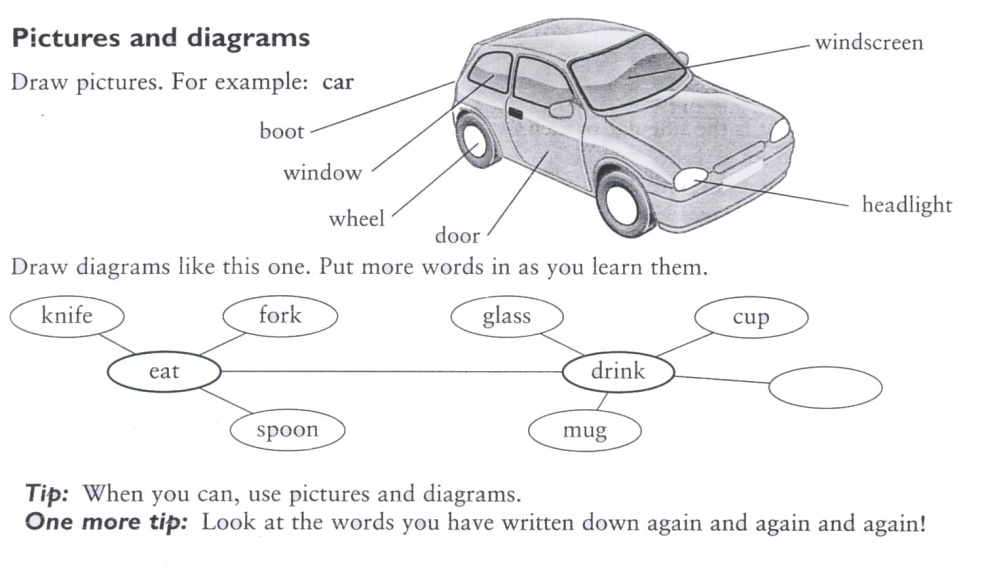 Exercises 43: Which words can go with weather? Use a dictionary.           wet_________________________________________________________________Exercise 44: There are two word families here. What are they?  Put them in the table. Use a dictionary.Exercise 45:Put words in the empty circles.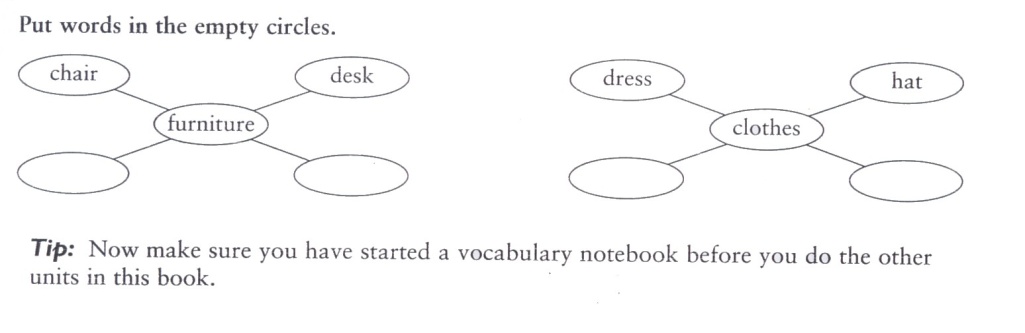 TALKING ABOUT LANGUAGE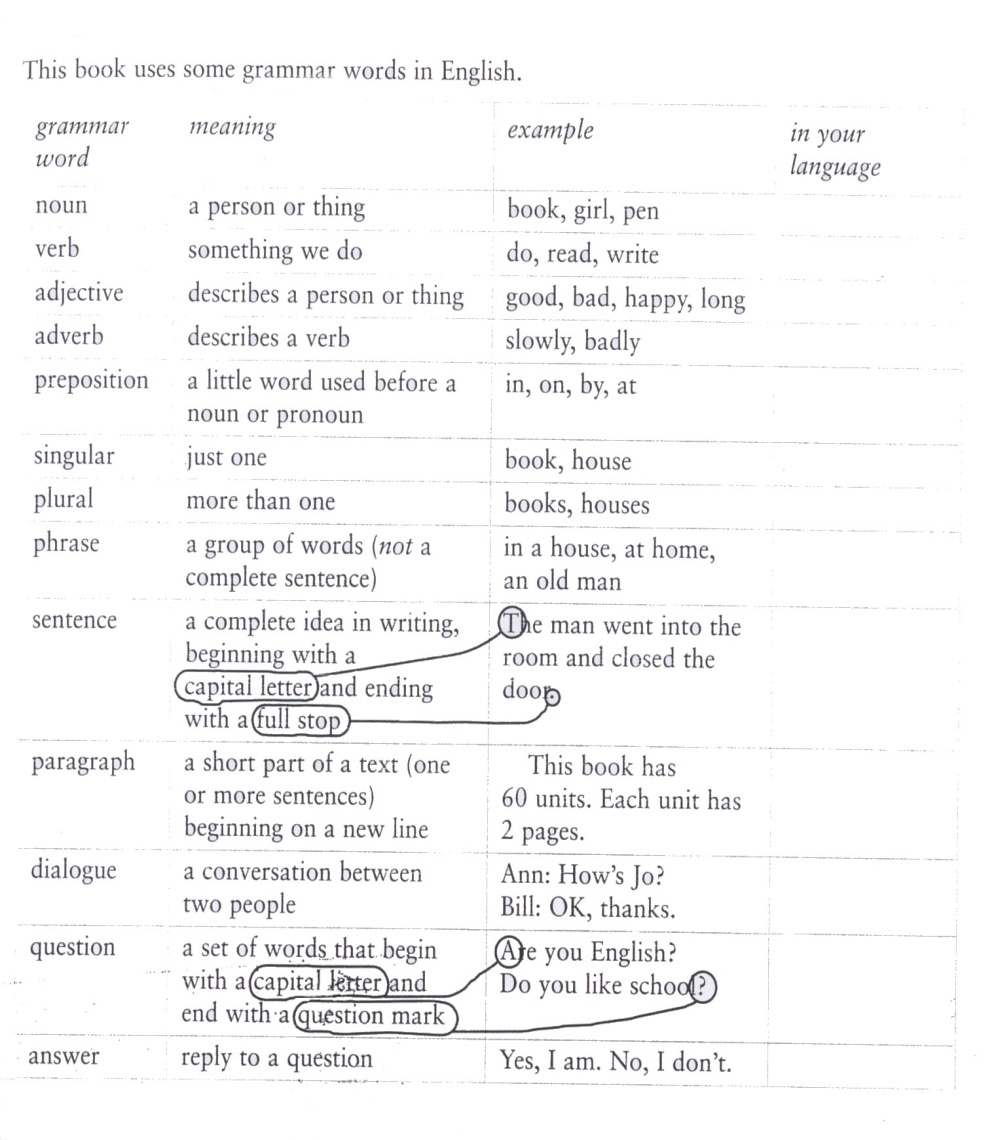 Exercise 46: Write these words in the correct column.Exercise 47: Are these phrases, sentences, or questions?1. in the park   phrase2. Do you speak English?3. a black cat4. She is writing a book.5. What’s your name?6. I like English.A Homonym is a word that is the same in sound as another but different in meaning.UnDisInImMisNOUN  (THING)  ENDINGSNOUN  (THING)  ENDINGS- ism       sosialism- nce       excellence-ness       sadness- ion        information- ment      government- ty           beauty- age         marriage- ship       friendshipNOUN  (PERSON)  ENDINGSNOUN  (PERSON)  ENDINGS-er       employer-or       actor- ist          tourist- cian       musicianADJECTIVE  ENDINGSADJECTIVE  ENDINGS- ent        excellent- ant        important- full        careful- ic           economic- less        careless- ive         expensive- ous        dangerous- al           natural- able       capable- ible        possibleVERB  ENDINGSVERB  ENDINGS-en       soften-ate      populate- ize         memorize- ify          notifyADVERB  ENDINGS- ly       rarelyWord familySome words in the familyTemperatureTravelhot, warm, cool, coldticket, passport, suitcasewet    high    big    dry   warm    happy    cool    rainy    darkschool   rain  sun  teacher    cloud    exam   snow   ice   studentname of familyWords in familyNounVerbAdjectiveBook